FORMULARZ CH-10Jego Ekscelencja   						      Biskup ŁowickiPROŚBA O USTANOWIENIE ZASTĘPCY (SUBSTYTUTA) CHRZESTNEGOW imieniu p. ……………………………………………………………………………………………….. ojca - matki - prawnego opiekuna* ochrzczonego (ochrzczonej):…………………………………………………………………………………………………………………(imię i nazwisko ochrzczonego)proszę o ustanowienie zastępcy (substytuta) chrzestnego dla tej osoby.Przy chrzcie udzielonym w tutejszej parafii w dniu roku funkcję chrzestnych podjęli:W chwili obecnej ochrzczone dziecko ma	lat. Niestety ojciec chrzestny - matka chrzestna* nie wypełnia swoich obowiązków wynikających z tej funkcji z powodu**:W związku z powyższym uprzejmie proszę o ustanowienie zastępcy (substytuta) chrzestnego w osobie: ……………………………………………………………… katolika, ur. ………………….. roku i zezwolenie na wpisanie wyżej wymienionej osoby do aktu chrztu.podpis i pieczęć proboszcza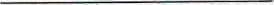 * Niepotrzebne skreślić** Należy podać przyczynę, np. śmierć chrzestnego, odstąpienie od wiary katolickiej, zaprzestanie praktyk religijnych.Załącznik:Zaświadczenie proboszcza, że kandydat na chrzestnego spełnia wymogi kanoniczne do tej funkcji (formularz CH-08)………………………………….miejscowość………………………………..Datanr i rok aktu chrztu